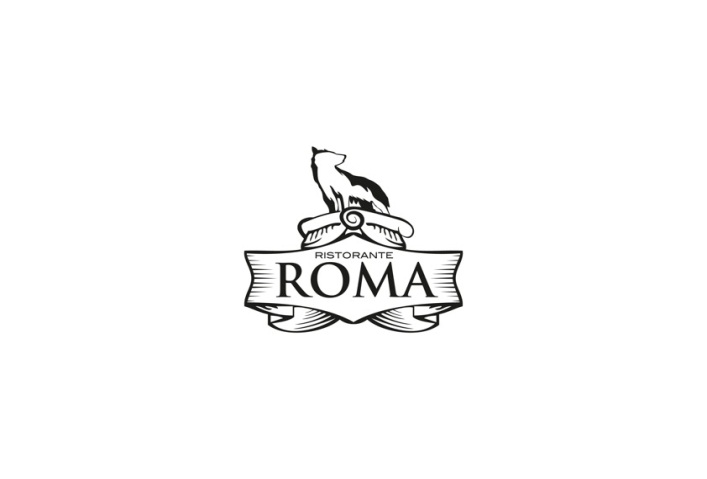 Sabato 5 Gennaio 2013dalle ore 20.00GRAN BUFFET ROMA DELLA BEFANACena a Buffet per tutte le befane e befani !!!!!!!!Euro 20.00 a befana/oNon mancate!!!!!!!!!…..in più potete trovare ……aperitivo e dopo cena con musica al BAR ROMA!!!!!Per info e preno chiamate 0525 97394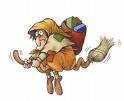 Ristorante RomaLargo Roma, 7  43043Borgotaro ( PR)  0525 97394